Publicado en Donostia - San Sebastián el 10/06/2019 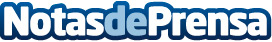 "Los pacientes están cansados de escuchar que están obesos porque quieren"Este jueves, 13 de junio, a las 19:30h en el salón de actos del Aquarium de San Sebastián, con entrada libre hasta completar aforo, se ofrecerá el Aula de Salud bajo el título "Obesidad: ¿Qué puedo esperar de las soluciones quirúrgicas?"Datos de contacto:Gabinete de Comunicación Policlínica Gipuzkoa943223750 / 623 18 8Nota de prensa publicada en: https://www.notasdeprensa.es/los-pacientes-estan-cansados-de-escuchar-que Categorias: Medicina Nutrición País Vasco http://www.notasdeprensa.es